TEMATY: Maryja w liturgii Kościoła. Różne wizerunki Matki Bożej.Wypisz święta Maryjne całego roku kalendarzowego. Dlaczego Maryja jest czczona tak często i dlaczego ma tyle „twarzy”?Znajdź jakiś wizerunek Matki Bożej  (obraz, figurę), wklej i opisz go. (na ocenę).Sprawdź swoją wiedzę:  https://learningapps.org/910416Pozdrawiam serdecznie i zachęcam wszystkich uczniów do współpracy.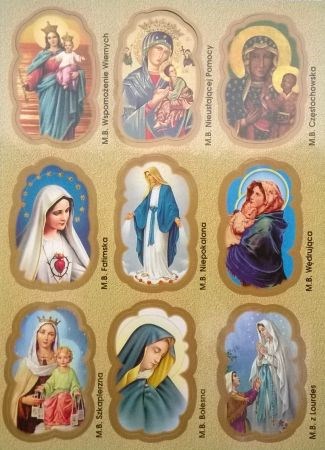 